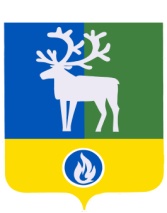 БЕЛОЯРСКИЙ РАЙОНХАНТЫ-МАНСИЙСКИЙ АВТОНОМНЫЙ ОКРУГ – ЮГРААДМИНИСТРАЦИЯ БЕЛОЯРСКОГО РАЙОНАКОМИТЕТ ПО ФИНАНСАМ И НАЛОГОВОЙ ПОЛИТИКЕ АДМИНИСТРАЦИИ БЕЛОЯРСКОГО РАЙОНАРАСПОРЯЖЕНИЕот ___ декабря 2022 года                                                                                                  № __ – рО внесении изменения в приложение 1 к распоряжению Комитета по финансам и налоговой политике администрации Белоярского района                                                 от 19 декабря 2018 года № 27-рВ соответствии с Бюджетным кодексом Российской Федерации                                          от 31 июля 1998 года № 145-ФЗ:1. Внести приложение 1 к распоряжению Комитета по финансам и налоговой политике администрации Белоярского района от 19 декабря 2018 года № 27-р                             «О наделении главного администратора доходов бюджета Белоярского района полномочиями администратора доходов бюджета» изменение, дополнив таблицу Перечня источников доходов бюджета Белоярского района, закрепленных за Комитетом по финансам и налоговой политике администрации Белоярского района, пунктом 111 следующего содержания:2. Контроль за выполнением распоряжения возложить на заместителя председателя Комитета по финансам и налоговой политике администрации Белоярского района по доходам. 3. Настоящее распоряжение вступает в силу с момента подписания.Заместитель главы Белоярского района,председатель Комитета по финансам и налоговой политике администрации Белоярского района									    И.А. Плохих«111050 2 02 45179 05 0000 150Межбюджетные трансферты, передаваемые бюджетам муниципальных районов на проведение мероприятий по обеспечению деятельности советников директора по воспитанию и взаимодействию с детскими общественными объединениями в общеобразовательных организациях 111050 2 02 45179 05 0000 150Межбюджетные трансферты, передаваемые бюджетам муниципальных районов на проведение мероприятий по обеспечению деятельности советников директора по воспитанию и взаимодействию с детскими общественными объединениями в общеобразовательных организациях 111050 2 02 45179 05 0000 150Межбюджетные трансферты, передаваемые бюджетам муниципальных районов на проведение мероприятий по обеспечению деятельности советников директора по воспитанию и взаимодействию с детскими общественными объединениями в общеобразовательных организациях ».